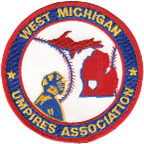 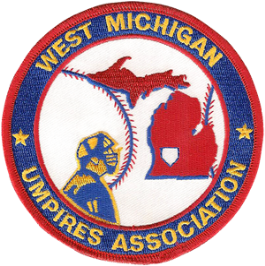 West Michigan Umpires Association                                 General Membership Meeting MinutesThursday, February 3, 2020– Grandville H.S., 7:00 PMwww.wmumpires.orgMeeting called to order at 7:00pm by President Sweeney… Showed Devos Children’s Hospital video and discussed how the money is used when donated and how to get more money to them…All new WMUA umpires acknowledged and welcomed…Secretary’s Report: Motion to accept minutes of last meeting (1/22/20) – motioned by Cool, 2nd by Weber-carriedTreasurer’s Report:Motion to accept financials (1/22/2020) – motioned by Geluso, 2nd by Walker– carried.Old Business: First annual Steve Austin Memorial Baseball Tournament was discussed, volunteers are needed…New Business:Baseball Training – will be addressed during breakout session…Softball Training – will be addressed during breakout…Arbiter updates with our assignors…keep those schedules up to date…Went over PLATE meetings, all should be done the same to have uniformity…Floor was open to members… Motioned to adjourn meeting at 7:23 by Weber, 2nd by Taylor - carried